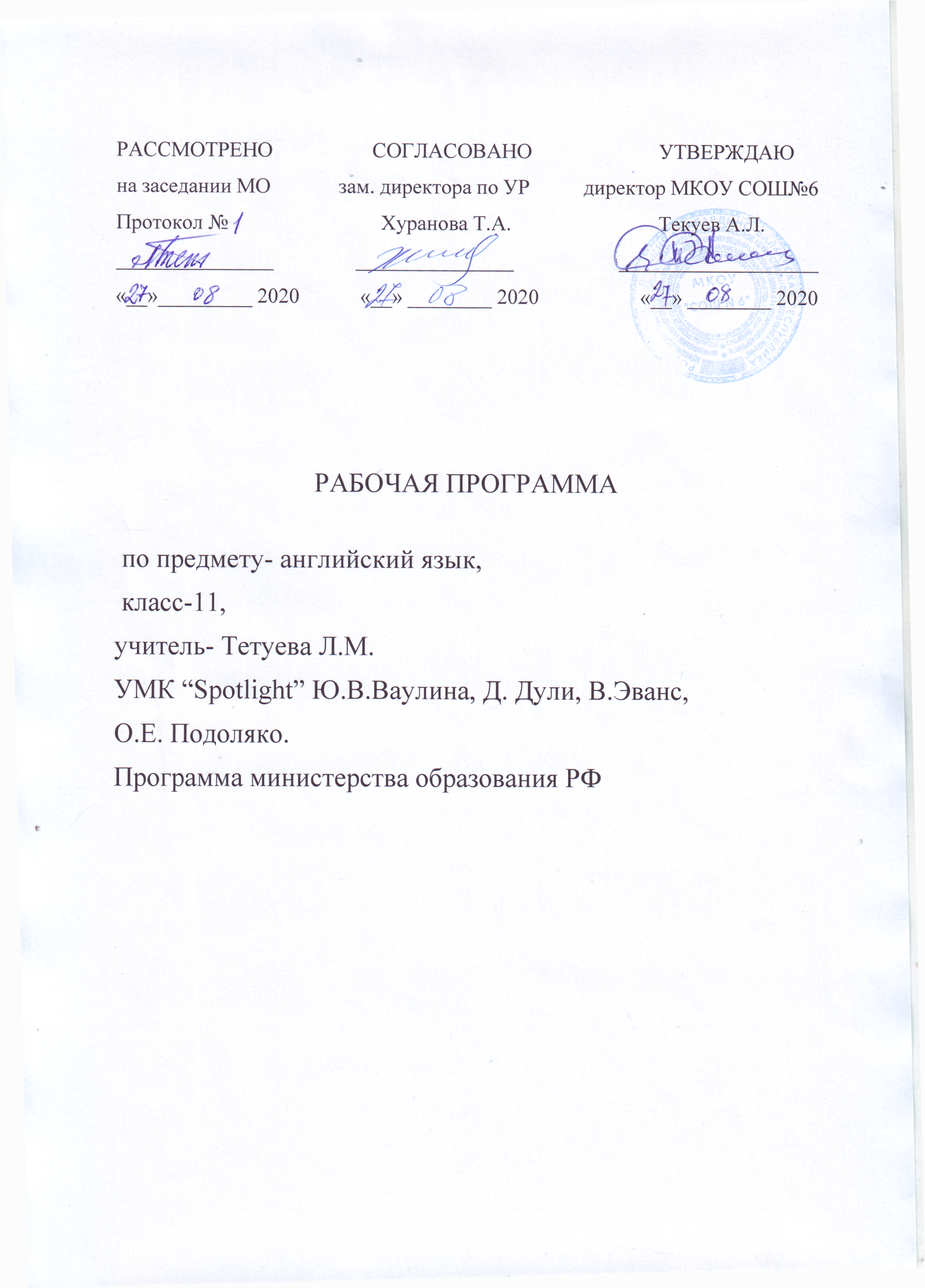 Пояснительная запискак календарно-тематическому планированию для 11 классаДанная программа составлена  в соответствии с требованиями федерального компонента Государственного образовательного стандарта среднего (полного) общего образования.Рабочая программа составлена на основе:Закона Российской Федерации от 29.12.2012 № 273-ФЗ « Об образовании в Российской Федерации»Федерального компонента государственного образовательного стандарта основного общего образования по иностранным языкам.Примерной программы основного общего образования. Английский язык www.ed.gov.ruАпальков В.Г. Авторская рабочая программа «АНГЛИЙСКИЙ В ФОКУСЕ, 10-11» (“SPOTLIGHT”), М.: Просвещение, 2015Учебного плана МКОУ СОШ № 6 г.о. Нальчик на 2019-2020 учебный год.Учебник: «Английский в фокусе» для 11 класса, авторы О.В. Афанасьева, Дж. Дули, И.В. Михеева, В. Просвещение; UK.: Express Publishing, 2017. Учебно-методический комплект «Английский в фокусе» предназначен для учащихся 11 классов общеобразовательных учреждений и рассчитан на 102 часов в год,  на 3 часа в неделю. Учебный план для третьей ступени образования ориентирован на двухлетний нормативный срок освоения образовательных программ среднего (полного) общего образования по модели универсального (непрофильного) обучения.Продолжительность учебного года в 11 классах составляет 34 учебных недель, продолжительность учебной недели – 6 дней, продолжительность урока в течение всего учебного года составляет 40 минут.Преподавание учебных предметов федерального компонента осуществляется в соответствии со стандартами первого поколения, утвержденными приказом МО РФ от 05.03.04. №1089.Данная программа соответствует учебнику «Английский в фокусе» для одиннадцатого класса общеобразовательных учреждений / О.В. Афанасьева, Дж. Дули, И.В. Михеева, В. Просвещение; UK.: Express Publishing, 2017.Структура документаРабочая программа по английскому языку включает разделы: пояснительную записку; цели изучения английского языка, основное содержание с примерным распределением учебных часов по разделам курса, требования к уровню подготовки выпускников, календарно-тематическое планирование.Цели изучения английского языкаЦелью программы является обеспечение организационно-педагогических и методических условий для дальнейшего развития иноязычной коммуникативной компетенции, которая включает:речевую компетенцию – совершенствование коммуникативных умений в четырех основных видах речевой деятельности (говорении, аудировании, чтении и письме); умений планировать свое речевое и неречевое поведение;языковую компетенцию – овладение новыми языковыми средствами в соответствии с отобранными темами и сферами общения: увеличение объема используемых лексических единиц; развитие навыков оперирования языковыми единицами в коммуникативных целях;социокультурную компетенцию – увеличение объема знаний о социокультурной специфике страны/стран изучаемого языка, совершенствование умений строить свое речевое и неречевое поведение адекватно этой специфике, формирование умений выделять общее и специфическое в культуре родной страны и страны изучаемого языка;компенсаторную компетенцию – дальнейшее развитие умений выходить из положения в условиях дефицита языковых средств при получении и передаче иноязычной информации;учебно-познавательную компетенцию – развитие общих и специальных учебных умений, позволяющих совершенствовать учебную деятельность по овладению иностранным языком, удовлетворять с его помощью познавательные интересы в других областях знания.Формирование готовности к самостоятельному и непрерывному изучению иностранного языка, дальнейшему самообразованию с его помощью, использованию иностранного языка в других областях знаний; способности к самооценке через наблюдение за собственной речью на родном и иностранном языках; личностному самоопределению в отношении их будущей профессии; социальная адаптация; формирование качеств гражданина и патриота.К основным задачам программы относятся:Конкретизация содержания предметных тем примерной программы.Распределение учебных часов по темам курса и последовательность изучения тем и языкового материала с учетом логики учебного процесса, возрастных особенностей учащихся, внутрипредметных и межпредметных связей.Конкретизация методов и технологий обучения.Содержание курса  на ступени среднего полного образованияСодержание курса отражает содержание Примерной программы среднего (полного) общего образования по английскому языку (Базовый уровень).Весь учебный материал УМК “Spotlight” для 11‐го класса разделен на 8 блоков, каждый из которых включает в себя уроки из учебника, рабочей тетради и книги для чтения.Предметное содержаниеПредметное содержание речи реализуется в воспитательном, познавательном (социокультурном) и учебном аспектах иноязычной культуры.Отношения;Там, где есть воля, там и путь;Ответственность;Опасность;Кто ты;Общение;В грядущем;Путешествия.Содержание воспитательного аспектаСредствами учебного предмета продолжается развитие и воспитание школьников, а именно:обеспечивается развитие способности и готовности старшеклассников к самостоятельному и непрерывному изучению иностранного языка, к дальнейшему самообразованию с его помощью, к использованию иностранного языка в других областях знаний;формируется способность к самооценке через наблюдение за собственной речью на родном и иностранном языках;стимулируется личностное самоопределение учащихся в отношении их будущей профессии, их социальная адаптация; формируются качества гражданина и патриота.Содержание познавательного (социокультурного) аспектаРазвитие страноведческих знаний и умений, основанных на сравнении фактов родной культуры и культуры стран изучаемого языка. Увеличение их объема за счет новой тематики и проблематики речевого общения, в том числе межпредметного характера.Содержание учебного аспектаУчебный аспект направлен на достижение предметных результатов среднего полного образования. Содержание учебного аспекта составляют коммуникативные умения по видам речевой деятельности и языковые средства и навыки пользования ими.Коммуникативные умения по видам речевой деятельностиГоворениеДиалогическая речьСовершенствование умений участвовать в диалогах этикетного характера, диалогах-расспросах, диалогах-побуждениях к действию, диалогах-обменах информацией, а также в диалогах смешанного типа, включающих элементы разных типов диалогов на основе новой тематики, в тематических ситуациях официального и неофициального повседневного общения.Развитие умений:участвовать в беседе/дискуссии на знакомую тему,осуществлять запрос информации,обращаться за разъяснениями,выражать свое отношение к высказыванию партнера, свое мнение по обсуждаемой теме.Объем диалогов – до 6–7 реплик со стороны каждого учащегося.Монологическая речьСовершенствование умений устно выступать с сообщениями в связи с увиденным /прочитанным, по результатам работы над иноязычным проектом.Развитие умений:-делать сообщения, содержащие наиболее важную информацию по теме/проблеме;-кратко передавать содержание полученной информации;-рассказывать о себе, своем окружении, своих планах, обосновывая свои намерения/поступки;-рассуждать о фактах/событиях, приводя примеры, аргументы, делая выводы; описывать особенности жизни и культуры своей страны и страны/стран изучаемого языка.Объем монологического высказывания 12–15 фраз.АудированиеДальнейшее развитие понимания на слух (с различной степенью полноты и точности) высказываний собеседников в процессе общения, а также содержание аутентичных аудио- и видеотекстов различных жанров и длительности звучания до 3х минут:-понимания основного содержания несложных звучащих текстов монологического и диалогического характера: теле- и радиопередач в рамках изучаемых тем;-выборочного понимания необходимой информации в объявлениях и информационной рекламе;-относительно полного понимания высказываний собеседника в наиболее распространенных стандартных ситуациях повседневного общения.Развитие умений:-отделять главную информацию от второстепенной;-выявлять наиболее значимые факты;-определять свое отношение к ним, извлекать из аудио текста необходимую/интересующую информацию.ЧтениеДальнейшее развитие всех основных видов чтения аутентичных текстов различных стилей: публицистических, научно-популярных, художественных, прагматических, а также текстов из разных областей знания (с учетом межпредметных связей):-ознакомительного чтения – с целью понимания основного содержания сообщений, репортажей, отрывков из произведений художественной литературы, несложных публикаций научно-познавательного характера;-изучающего чтения – с целью полного и точного понимания информации прагматических текстов (инструкций, рецептов, статистических данных);-просмотрового/поискового чтения – с целью выборочного понимания необходимой/интересующей информации из текста статьи, проспекта.Развитие умений:-выделять основные факты;-отделять главную информацию от второстепенной;-предвосхищать возможные события/факты;-раскрывать причинно-следственные связи между фактами;-понимать аргументацию;-извлекать необходимую/интересующую информацию;-определять свое отношение к прочитанному.Письменная речьРазвитие умений писать личное письмо, заполнять анкеты, бланки; излагать сведения о себе в форме, принятой в англоязычных странах (автобиография/резюме); составлять план, тезисы устного/письменного сообщения, в том числе на основе выписок из текста.Развитие умений: расспрашивать в личном письме о новостях и сообщать их; рассказывать об отдельных фактах/событиях своей жизни, выражая свои суждения и чувства; описывать свои планы на будущее.Языковые средства и навыки пользования ими.В процессе обучения по УМК осуществляется систематизация языковых знаний школьников, полученных в основной школе, продолжается овладение учащимися новыми языковыми знаниями и навыками в соответствии с требованиями базового уровня владения английским языком.ОрфографияСовершенствование орфографических навыков, в том числе применительно к новому языковому материалу, входящему в лексико-грамматический минимум базового уровня.Фонетическая сторона речиСовершенствование слухопроизносительных навыков, в том числе применительно к новому языковому материалу, навыков правильного произношения; соблюдение ударения и интонации в английских словах и фразах; ритмико-интонационных навыков оформления различных типов предложений.Лексическая сторона речиЛексический минимум выпускников полной средней школы составляет 1400 лексических единиц.Расширение потенциального словаря за счет овладения интернациональной лексикой, новыми значениями известных слов и новых слов, образованных на основе продуктивных способов словообразования. Развитие навыков распознавания и употребления в речи лексических единиц, обслуживающих ситуации в рамках тематики основной и старшей школы, наиболее распространенных устойчивых словосочетаний, реплик-клише речевого этикета, характерных для культуры англоязычных стран; навыков использования словарей.Грамматическая сторона речиПродуктивное овладение грамматическими явлениями, которые ранее были усвоены рецептивно и коммуникативно-ориентированная систематизация грамматического материала, усвоенного в основной школе:Совершенствование навыков распознавания и употребления в речи изученных ранее коммуникативных и структурных типов предложения; систематизация знаний о сложносочиненных и сложноподчиненных предложениях, в том числе условных предложениях с разной степенью вероятности: вероятных, маловероятных и невероятных: Conditional I, II ,III.Формирование навыков распознавания и употребления в речи предложений с конструкцией “I wish…” (I wish I had my own room), конструкцией “so/such + that” (I was so busy that forgot to phone to my parents), эмфатических конструкций типа It’s him who …, It’s time you did smth.Совершенствование навыков распознавания и употребления в речи глаголов в наиболее употребительных временных формах действительного залога: Present Simple, Future Simple и Past Simple, Present и Past Continuous, Present и Past Perfect; модальных глаголов и их эквивалентов.Знание признаков и навыки распознавания и употребления в речи глаголов в следующих формах действительного залога: Present Perfect Continuous и Past Perfect Continuous и страдательного залога: Present Simple Passive, Future Simple Passive, Past Simple Passive, Present Perfect Passive.Знание признаков и навыки распознавания при чтении глаголов в Past Perfect Passive, Future Perfect Passive; неличных форм глагола (Infinitive, Participle I и Gerund) без различения их функций.Формирование навыков распознавания и употребления в речи различных грамматических средств для выражения будущего времени: Simple Future, to be going to, Present Continuous.Совершенствование навыков употребления определенного/ неопределенного/ нулевого артиклей; имен существительных в единственном и множественном числе (в том числе исключения). Совершенствование навыков распознавания и употребления в речи личных, притяжательных, указательных, неопределенных, относительных, вопросительных местоимений; прилагательных и наречий, в том числе наречий, выражающих количество (many/much, few/a few, little/ a little); количественных и порядковых числительных.Систематизация знаний о функциональной значимости предлогов и совершенствование навыков их употребления: предлоги, во фразах, выражающих направление, время, место действия; о разных средствах связи в тексте для обеспечения его целостности, например, наречий (firstly, finally , at last, in the end, however, etc.).Таблица тематического распределения часовТребования к результатам и оценке результатаВ результате изучения английского языка по УМК и программе ученик должензнать/понимать1.значения новых лексических единиц, связанных с тематикой данного этапа обучения и соответствующими ситуациями общения, в том числе оценочной лексики, реплик-клише речевого этикета, отражающих особенности культуры страны/стран изучаемого языка;2.значение изученных грамматических явлений в расширенном объеме;3.страноведческую информацию из аутентичных источников, обогащающую социальный опыт школьников: сведения о стране/странах изучаемого языка, их науке и культуре, исторических и современных реалиях, общественных деятелях, месте в мировом сообществе и мировой культуре, взаимоотношениях с нашей страной, языковые средства и правила речевого и неречевого поведения в соответствии со сферой общения и социальным статусом партнера;уметьв области говорения:  -вести диалог, используя оценочные суждения, в ситуациях официального и неофициального общения (в рамках изученной тематики); беседовать о себе, своих планах; участвовать в обсуждении проблем в связи с прочитанным/прослушанным иноязычным текстом, соблюдая правила речевого этикета;-рассказывать о своем окружении, рассуждать в рамках изученной тематики и проблематики; представлять социокультурный портрет своей страны и страны/стран изучаемого языка;в области аудирования:-относительно полно и точно понимать высказывания собеседника в распространенных стандартных ситуациях повседневного общения, понимать основное содержание и извлекать необходимую информацию из различных аудио- и видеотекстов: прагматических (объявления, прогноз погоды), публицистических (интервью, репортаж), соответствующих тематике данной ступени обучения;в области чтения:-читать аутентичные тексты различных стилей: публицистические, художественные, научно-популярные, прагматические – используя основные виды чтения (ознакомительное, изучающее, поисковое/просмотровое) в зависимости от коммуникативной задачи;в области письменной речи:1.писать личное письмо, заполнять анкету, письменно излагать сведения о себе в форме, принятой в стране/странах изучаемого языка, делать выписки из иноязычного текста;2.использовать приобретенные знания и умения в практической деятельности и повседневной жизни для:3.общения с представителями других стран, ориентации в современном поликультурном мире;4.получения сведений из иноязычных источников информации (в том числе через Интернет), необходимых в образовательных и самообразовательных целях;К завершению обучения в старшей школе на базовом уровне учащиеся достигают уровень, приближающейся к общеевропейскому пороговому уровню В2 подготовки по английскому языку. К завершению обучения на базовом уровне по УМК в 11-м классе учащиеся достигают уровень, приближающейся к общеевропейскому пороговому уровню В1 подготовки по английскому языку.Контроль и оценка деятельности учащихсяКонтроль освоения программного учебного материала осуществляется в следующем порядке:Текущая аттестация: 1. Выполнение практических заданий и срезовых работ по всем видам устной (монологической и диалогической) и письменной речи, чтению, аудированию.2.Проверочные работы по лексике и грамматике.3.Промежуточная аттестация:4.Выполнение заданий по завершении модуля (Spotlight on Exams).           Аудиторная работа.1.Выполнение заданий по завершении модуля (Progress Check). Домашняя (самостоятельная) работа. Контроль и коррекция в дистанционном (электронном) режиме. 2.Зачётная работа в формате ЕГЭ по окончании полугодия.Методическое обеспечение:Федеральный компонент Государственных образовательных стандартов начального общего, основного общего и среднего (полного) образования (Приложение к приказу Минобразования России от 5 марта 2004 года № 1089);Примерная программа среднего (полного) образования по английскому языку. Английский язык. Содержание образования. – М.: Вентана – Граф, 2008;Ваулина Ю.Е., Эванс В., Дули Дж., Подоляко О.Е. УМК «Английский в фокусе» для 11 класса. – М.: Express Publishing: Просвещение, 2015.Ваулина Ю.Е. Рабочая тетрадь к учебнику «Spotlight-11» для 11 класса общеобразовательных школ/Ю.Е. Ваулина.- М: Просвещение, 2015.Ваулина Ю.Е. Сборник контрольных заданий к учебнику «Spotlight-11» для 11 класса общеобразовательных школ/Ю.Е. Ваулина.- М: Просвещение, 2009.Интернет-страница курса ( www.spotlightonrussia.ru)Цифровые образовательные ресурсы.CD и DVD диски к урокамСодержание курсаКоличество часовОтношения;13Там, где есть воля, там и путь;13Ответственность;13Опасность;12Кто ты;13Общение;13В грядущем;13Путешествия.11   №11 класс               Раздел, тема урока11 класс               Раздел, тема урокаколчколчколчД/ЗДатаДатаДатаДатаДата   №11 класс               Раздел, тема урока11 класс               Раздел, тема урокаколчколчколчД/ЗпланпланфактфактфактI четверть    (27час.)  МОДУЛЬ 1   Relationships/ Взаимоотношения ( Семья, Общение в семьеI четверть    (27час.)  МОДУЛЬ 1   Relationships/ Взаимоотношения ( Семья, Общение в семьеI четверть    (27час.)  МОДУЛЬ 1   Relationships/ Взаимоотношения ( Семья, Общение в семьеI четверть    (27час.)  МОДУЛЬ 1   Relationships/ Взаимоотношения ( Семья, Общение в семьеI четверть    (27час.)  МОДУЛЬ 1   Relationships/ Взаимоотношения ( Семья, Общение в семьеI четверть    (27час.)  МОДУЛЬ 1   Relationships/ Взаимоотношения ( Семья, Общение в семьеI четверть    (27час.)  МОДУЛЬ 1   Relationships/ Взаимоотношения ( Семья, Общение в семьеI четверть    (27час.)  МОДУЛЬ 1   Relationships/ Взаимоотношения ( Семья, Общение в семьеI четверть    (27час.)  МОДУЛЬ 1   Relationships/ Взаимоотношения ( Семья, Общение в семьеI четверть    (27час.)  МОДУЛЬ 1   Relationships/ Взаимоотношения ( Семья, Общение в семьеI четверть    (27час.)  МОДУЛЬ 1   Relationships/ Взаимоотношения ( Семья, Общение в семьеI четверть    (27час.)  МОДУЛЬ 1   Relationships/ Взаимоотношения ( Семья, Общение в семье11a Чтение и лексика.Родственные узы, семья.1a Чтение и лексика.Родственные узы, семья.1111) у.2,3с.4 Wb21a Чтение и лексика.Родственные узы, семья.1a Чтение и лексика.Родственные узы, семья.1112) у.8с. 11 Sb31b Аудирование и устная речь.Взаимоотношения.1b Аудирование и устная речь.Взаимоотношения.1111) у.10 с.13 Sb2) у.1,2, 3, с.5  Wb41c Грамматика. Настояшие, будущие, прошедшие формы глаголов.1c Грамматика. Настояшие, будущие, прошедшие формы глаголов.111у 1,3с.6-7 Wb41c Грамматика. Настояшие, будущие, прошедшие формы глаголов.1c Грамматика. Настояшие, будущие, прошедшие формы глаголов.111у 1,3с.6-7 Wb51c Грамматика. Настояшие, будущие, прошедшие формы глаголов.1c Грамматика. Настояшие, будущие, прошедшие формы глаголов.111у 6,9с.6-7 Wb61d Литература О.Уайлд «Преданный друг»1d Литература О.Уайлд «Преданный друг»1111) у.1,2 с.8Wb2) у. 7,8 с.17 S b71e  Письмо. Описание внешности человека.1e  Письмо. Описание внешности человека.111у.6с.19 Sb / у. 4 с.3,4  Wb8Культуроведение 1 Многонациональная Британия.Межпредметные связи. ИсторияКультуроведение 1 Многонациональная Британия.Межпредметные связи. История111c.3,  с.109Культуроведение 1 Многонациональная Британия.Межпредметные связи. ИсторияКультуроведение 1 Многонациональная Британия.Межпредметные связи. История111c.3,  с.109Культуроведение 1 Многонациональная Британия.Межпредметные связи. ИсторияКультуроведение 1 Многонациональная Британия.Межпредметные связи. История111Журнал Spotlight on Russia10Экология 1. Охрана окружающей среды.Экология 1. Охрана окружающей среды.111у. 6.с.23 Sb11ЕГЭ в фокусе 1. Практикум по выполне- нию заданий формата ЕГЭЕГЭ в фокусе 1. Практикум по выполне- нию заданий формата ЕГЭ111с.11 Wb у.112Активизация лексико-грамматических навыковАктивизация лексико-грамматических навыков111у.1 с.11Wb13Проверочная работа по теме Досуг молодежи.Проверочная работа по теме Досуг молодежи.111у. 2 с.11WbМОДУЛЬ 2    Where there is a will, there is a way/  Если есть желание, то найдется и возможность.(Межличностные отношения с друзьями, Здоровый образ жизни).МОДУЛЬ 2    Where there is a will, there is a way/  Если есть желание, то найдется и возможность.(Межличностные отношения с друзьями, Здоровый образ жизни).МОДУЛЬ 2    Where there is a will, there is a way/  Если есть желание, то найдется и возможность.(Межличностные отношения с друзьями, Здоровый образ жизни).МОДУЛЬ 2    Where there is a will, there is a way/  Если есть желание, то найдется и возможность.(Межличностные отношения с друзьями, Здоровый образ жизни).МОДУЛЬ 2    Where there is a will, there is a way/  Если есть желание, то найдется и возможность.(Межличностные отношения с друзьями, Здоровый образ жизни).МОДУЛЬ 2    Where there is a will, there is a way/  Если есть желание, то найдется и возможность.(Межличностные отношения с друзьями, Здоровый образ жизни).МОДУЛЬ 2    Where there is a will, there is a way/  Если есть желание, то найдется и возможность.(Межличностные отношения с друзьями, Здоровый образ жизни).МОДУЛЬ 2    Where there is a will, there is a way/  Если есть желание, то найдется и возможность.(Межличностные отношения с друзьями, Здоровый образ жизни).МОДУЛЬ 2    Where there is a will, there is a way/  Если есть желание, то найдется и возможность.(Межличностные отношения с друзьями, Здоровый образ жизни).МОДУЛЬ 2    Where there is a will, there is a way/  Если есть желание, то найдется и возможность.(Межличностные отношения с друзьями, Здоровый образ жизни).МОДУЛЬ 2    Where there is a will, there is a way/  Если есть желание, то найдется и возможность.(Межличностные отношения с друзьями, Здоровый образ жизни).МОДУЛЬ 2    Where there is a will, there is a way/  Если есть желание, то найдется и возможность.(Межличностные отношения с друзьями, Здоровый образ жизни).142a   Чтение и лексикаСтресс и здоровье2a   Чтение и лексикаСтресс и здоровье1111) у.2,3с.12 Wb152a   Чтение и лексикаСтресс и здоровье2a   Чтение и лексикаСтресс и здоровье1111) у.2,3с.12 Wb152a   Чтение и лексикаСтресс и здоровье2a   Чтение и лексикаСтресс и здоровье1112) у.8 с. 29Sb162b Аудирование и устная речь.Межличностные отношения с друзьями2b Аудирование и устная речь.Межличностные отношения с друзьями1111) у.2-5с.13Wb172b Аудирование и устная речь.Межличностные отношения с друзьями2b Аудирование и устная речь.Межличностные отношения с друзьями1111) у.2-5с.13Wb172b Аудирование и устная речь.Межличностные отношения с друзьями2b Аудирование и устная речь.Межличностные отношения с друзьями1112) у.9 с. 31 Sb182с  Грамматика.  Придаточные  определительные предложения.2с  Грамматика.  Придаточные  определительные предложения.111У.1,2 с.14 Wb192с  Грамматика.  Придаточные  определительные предложения.2с  Грамматика.  Придаточные  определительные предложения.111У.3,4 с.14 Wb202d Литература. Ш.Бронте. «Джейн Эйер»2d Литература. Ш.Бронте. «Джейн Эйер»111у.2-5с.16Wbу.8 с. 35 Sb212e  Письмо.Неофициальные письма. Электронные письма2e  Письмо.Неофициальные письма. Электронные письма111у.9с. 38 Sb у.3 с.17 Wb22Культуроведение 2. Телефон доверия.  Межпредметные связи. НаукаКультуроведение 2. Телефон доверия.  Межпредметные связи. Наука111Журнал Spotlight on Russia,c.423Экология 2.УпаковкаЭкология 2.Упаковка111у. 4с.41Sb24ЕГЭ в фокусе 2. Практикум по выполне- нию заданий формата ЕГЭЕГЭ в фокусе 2. Практикум по выполне- нию заданий формата ЕГЭ111у. 4с.18 Wb25 Проверочная работа по темеЗдоровый образ жизни.Проверочная работа по темеЗдоровый образ жизни.111у.1, 2 с.19Wb26-27  Повторение изученного в главах  лексико-грамматического материала  Повторение изученного в главах  лексико-грамматического материала 2 2 2у.3,4 с.19WbII  четверть    (21 час)    МОДУЛЬ 3   Responsibility / Ответственность. (Повседневная жизнь, преступление и наказание, права и обязанности.)II  четверть    (21 час)    МОДУЛЬ 3   Responsibility / Ответственность. (Повседневная жизнь, преступление и наказание, права и обязанности.)II  четверть    (21 час)    МОДУЛЬ 3   Responsibility / Ответственность. (Повседневная жизнь, преступление и наказание, права и обязанности.)II  четверть    (21 час)    МОДУЛЬ 3   Responsibility / Ответственность. (Повседневная жизнь, преступление и наказание, права и обязанности.)II  четверть    (21 час)    МОДУЛЬ 3   Responsibility / Ответственность. (Повседневная жизнь, преступление и наказание, права и обязанности.)II  четверть    (21 час)    МОДУЛЬ 3   Responsibility / Ответственность. (Повседневная жизнь, преступление и наказание, права и обязанности.)II  четверть    (21 час)    МОДУЛЬ 3   Responsibility / Ответственность. (Повседневная жизнь, преступление и наказание, права и обязанности.)II  четверть    (21 час)    МОДУЛЬ 3   Responsibility / Ответственность. (Повседневная жизнь, преступление и наказание, права и обязанности.)II  четверть    (21 час)    МОДУЛЬ 3   Responsibility / Ответственность. (Повседневная жизнь, преступление и наказание, права и обязанности.)II  четверть    (21 час)    МОДУЛЬ 3   Responsibility / Ответственность. (Повседневная жизнь, преступление и наказание, права и обязанности.)II  четверть    (21 час)    МОДУЛЬ 3   Responsibility / Ответственность. (Повседневная жизнь, преступление и наказание, права и обязанности.)II  четверть    (21 час)    МОДУЛЬ 3   Responsibility / Ответственность. (Повседневная жизнь, преступление и наказание, права и обязанности.)283a   Чтение и лексикаЖертвы преступлений.3a   Чтение и лексикаЖертвы преступлений.1111) у.1-4с.20 Wb2) у.7с. 47 Sb1) у.1-4с.20 Wb2) у.7с. 47 Sb293b Аудирование и устная речь. Права и обязанности.3b Аудирование и устная речь. Права и обязанности.1111) у. 1-3 с.21  Wb2) у. 10 с.49 Sb1) у. 1-3 с.21  Wb2) у. 10 с.49 Sb303с  Грамматика.Инфинитив. Герундий.3с  Грамматика.Инфинитив. Герундий.111у.1-3 с.23Wbу.1-3 с.23Wb313с  Грамматика.Инфинитив. Герундий.3с  Грамматика.Инфинитив. Герундий.111у.4-7 с.23Wbу.4-7 с.23Wb323d Литература. Ч. Диккенс. «Большие надежды»3d Литература. Ч. Диккенс. «Большие надежды»111у. 1-5с. 24 Wbу. 1-5с. 24 Wb333e  Письмо.Эссе «Своё мнение»3e  Письмо.Эссе «Своё мнение»111у.9 с.56 Sb / у. 3 с.25  Wbу.9 с.56 Sb / у. 3 с.25  Wb34Культуроведение 3. «Статуя Свободы»Межпредметные связи. «Мои права».Культуроведение 3. «Статуя Свободы»Межпредметные связи. «Мои права».111Журнал Spotlight on Russia,c.5Журнал Spotlight on Russia,c.535Экология 3. Заботишься ли ты об охране окр. среды?Экология 3. Заботишься ли ты об охране окр. среды?111у. 1.2с.26 Wbу. 1.2с.26 Wb36ЕГЭ в фокусе 3. Практикум по выполне- нию заданий формата ЕГЭЕГЭ в фокусе 3. Практикум по выполне- нию заданий формата ЕГЭ111у. 3,4 с.26 Wbу. 3,4 с.26 Wb37Проверочная работа по теме Ответственность.Проверочная работа по теме Ответственность.111у.1 с.27Wbу.1 с.27WbМОДУЛЬ 4            Danger/ Опасность(Досуг молодежи, Здоровье и забота о нем)МОДУЛЬ 4            Danger/ Опасность(Досуг молодежи, Здоровье и забота о нем)МОДУЛЬ 4            Danger/ Опасность(Досуг молодежи, Здоровье и забота о нем)МОДУЛЬ 4            Danger/ Опасность(Досуг молодежи, Здоровье и забота о нем)МОДУЛЬ 4            Danger/ Опасность(Досуг молодежи, Здоровье и забота о нем)МОДУЛЬ 4            Danger/ Опасность(Досуг молодежи, Здоровье и забота о нем)МОДУЛЬ 4            Danger/ Опасность(Досуг молодежи, Здоровье и забота о нем)МОДУЛЬ 4            Danger/ Опасность(Досуг молодежи, Здоровье и забота о нем)МОДУЛЬ 4            Danger/ Опасность(Досуг молодежи, Здоровье и забота о нем)МОДУЛЬ 4            Danger/ Опасность(Досуг молодежи, Здоровье и забота о нем)МОДУЛЬ 4            Danger/ Опасность(Досуг молодежи, Здоровье и забота о нем)МОДУЛЬ 4            Danger/ Опасность(Досуг молодежи, Здоровье и забота о нем)384a   Чтение и лексикаНесмотря ни на что.4a   Чтение и лексикаНесмотря ни на что.111) у.3,4с.28Wb2) у.8 с. 65 Sb1) у.3,4с.28Wb2) у.8 с. 65 Sb394b Аудирование и устная речь.Болезни.4b Аудирование и устная речь.Болезни.111) у.1-4с. 29Wb2) у.8с.67 Sb1) у.1-4с. 29Wb2) у.8с.67 Sb40 4с  Грамматика.Страдательный залог4с  Грамматика.Страдательный залог11у.1-3с.30Wbу.1-3с.30Wb414с  Грамматика.Страдательный залог4с  Грамматика.Страдательный залог11у.1-3с.30Wbу.1-3с.30Wb414с  Грамматика.Страдательный залог4с  Грамматика.Страдательный залог11У 4-6с 30 р.т.У 4-6с 30 р.т.424d Литература. М. Твен « Приключения Т.Сойера»4d Литература. М. Твен « Приключения Т.Сойера»111) у.1-5 с.32 Wb1) у.1-5 с.32 Wb434e  Письмо.Рассказы.4e  Письмо.Рассказы.11с.33 Wbс.33 Wb44Культурове-ение 4. «Ф. Найтингейл» Межпредметн. Связи ИсторияКультурове-ение 4. «Ф. Найтингейл» Межпредметн. Связи История11Журнал Spotlight on Russia,c.6Журнал Spotlight on Russia,c.645Экология 4.Загрязнение водыЭкология 4.Загрязнение воды11у. 1-4с.34  Wbу. 1-4с.34  Wb46ЕГЭ в фокусе 4. Практикум по выполне- нию заданий формата ЕГЭЕГЭ в фокусе 4. Практикум по выполне- нию заданий формата ЕГЭ11у.1с.35 Wbу.1с.35 Wb47Проверочная работа по теме ОпасностьПроверочная работа по теме Опасность11GR Module3,4GR Module3,448Повторение изученного в главах  лексико-грамматического материалаПовторение изученного в главах  лексико-грамматического материала11GR Module3,4GR Module3,4III четверть    (30 час.)       МОДУЛЬ 5    Who are you?/Кто ты?(Повседневная жизнь семьи, условия проживания в городе, проблемы современного города)III четверть    (30 час.)       МОДУЛЬ 5    Who are you?/Кто ты?(Повседневная жизнь семьи, условия проживания в городе, проблемы современного города)III четверть    (30 час.)       МОДУЛЬ 5    Who are you?/Кто ты?(Повседневная жизнь семьи, условия проживания в городе, проблемы современного города)III четверть    (30 час.)       МОДУЛЬ 5    Who are you?/Кто ты?(Повседневная жизнь семьи, условия проживания в городе, проблемы современного города)III четверть    (30 час.)       МОДУЛЬ 5    Who are you?/Кто ты?(Повседневная жизнь семьи, условия проживания в городе, проблемы современного города)III четверть    (30 час.)       МОДУЛЬ 5    Who are you?/Кто ты?(Повседневная жизнь семьи, условия проживания в городе, проблемы современного города)III четверть    (30 час.)       МОДУЛЬ 5    Who are you?/Кто ты?(Повседневная жизнь семьи, условия проживания в городе, проблемы современного города)III четверть    (30 час.)       МОДУЛЬ 5    Who are you?/Кто ты?(Повседневная жизнь семьи, условия проживания в городе, проблемы современного города)III четверть    (30 час.)       МОДУЛЬ 5    Who are you?/Кто ты?(Повседневная жизнь семьи, условия проживания в городе, проблемы современного города)III четверть    (30 час.)       МОДУЛЬ 5    Who are you?/Кто ты?(Повседневная жизнь семьи, условия проживания в городе, проблемы современного города)III четверть    (30 час.)       МОДУЛЬ 5    Who are you?/Кто ты?(Повседневная жизнь семьи, условия проживания в городе, проблемы современного города)III четверть    (30 час.)       МОДУЛЬ 5    Who are you?/Кто ты?(Повседневная жизнь семьи, условия проживания в городе, проблемы современного города)49-50 49-50 5a   Чтение и лексикаЖизнь на улице.21) у.3, 4 с. 36 wb2)у.8с.85 sb1) у.3, 4 с. 36 wb2)у.8с.85 sb1) у.3, 4 с. 36 wb2)у.8с.85 sb51-52 51-52 5b Аудирование и устная речь Проблемы взаимотношений с соседями21)у.1,2 с.37wb2) у.9с87 sb1)у.1,2 с.37wb2) у.9с87 sb1)у.1,2 с.37wb2) у.9с87 sb53-5453-545с  Грамматика.Модальные глаголы.2У.1-8 с.38У.1-8 с.38У.1-8 с.3855-5655-565d Литература Т.Харди «Тесс из рода Д‘Эрбервиль»2у. 1-4с.40wbу. 1-4с.40wbу. 1-4с.40wb57-5857-585e  Письмо.Письма-предложения,рекомендации.2у.8с.94Sb /у.1-3 c.41 wbу.8с.94Sb /у.1-3 c.41 wbу.8с.94Sb /у.1-3 c.41 wb5959Культуроведение 5  «Дом» Межпредметные связи. География1Журнал Spotlight on Russia,c.7Журнал Spotlight on Russia,c.7Журнал Spotlight on Russia,c.76060Экология 5.Зелёные пояса.1у. 1-с.41wbу. 1-с.41wbу. 1-с.41wb6161ЕГЭ в фокусе 5. Практикум по выполне- нию заданий формата ЕГЭ1У.1-5 с.42 WbУ.1-5 с.42 WbУ.1-5 с.42 Wb6262Проверочная работа по темеКто ты?1С. 43WbС. 43WbС. 43Wb6363Повторение изученного в главах  лексико-грамматического материала1GR  Module5GR  Module5GR  Module5МОДУЛЬ 6      Communication /  Общение. (Средства массовой коммуникации)МОДУЛЬ 6      Communication /  Общение. (Средства массовой коммуникации)МОДУЛЬ 6      Communication /  Общение. (Средства массовой коммуникации)МОДУЛЬ 6      Communication /  Общение. (Средства массовой коммуникации)МОДУЛЬ 6      Communication /  Общение. (Средства массовой коммуникации)МОДУЛЬ 6      Communication /  Общение. (Средства массовой коммуникации)МОДУЛЬ 6      Communication /  Общение. (Средства массовой коммуникации)МОДУЛЬ 6      Communication /  Общение. (Средства массовой коммуникации)МОДУЛЬ 6      Communication /  Общение. (Средства массовой коммуникации)МОДУЛЬ 6      Communication /  Общение. (Средства массовой коммуникации)МОДУЛЬ 6      Communication /  Общение. (Средства массовой коммуникации)МОДУЛЬ 6      Communication /  Общение. (Средства массовой коммуникации)64-656a   Чтение и лексикаВ космосе.6a   Чтение и лексикаВ космосе.21) у. 1-4 с. 44 wb2)у.8 с.103 sb1) у. 1-4 с. 44 wb2)у.8 с.103 sb1) у. 1-4 с. 44 wb2)у.8 с.103 sb66-676b Аудирование и устная речь. СМИ6b Аудирование и устная речь. СМИ2у.1-4 с.45 wbу.1-4 с.45 wbу.1-4 с.45 wb68-696с  Грамматика.Косвенная речь6с  Грамматика.Косвенная речь2у.1-10с.46 wbу.1-10с.46 wbу.1-10с.46 wb706 d Литература  Д. Лондон «Белый Клык»6 d Литература  Д. Лондон «Белый Клык»1у. 10 с.109 Sbу. 1-5с. 48 wbу. 10 с.109 Sbу. 1-5с. 48 wbу. 10 с.109 Sbу. 1-5с. 48 wb71-726e  Письмо.Эссе «За и против»6e  Письмо.Эссе «За и против»2у.3 с. 49wbу.11 с.112 Sbу.3 с. 49wbу.11 с.112 Sbу.3 с. 49wbу.11 с.112 Sb73- 74 Культуроведение 6. Языки Британских островов. Межпредметные связи.Культуроведение 6. Языки Британских островов. Межпредметные связи.2Журнал Spotlight on Russia,c.8Журнал Spotlight on Russia,c.8Журнал Spotlight on Russia,c.875Экология 6. Загрязнение океана.Экология 6. Загрязнение океана.1у.1,2  с. 50wbу.1,2  с. 50wbу.1,2  с. 50wb76ЕГЭ в фокусе 6. Практикум по выполне- нию заданий формата ЕГЭЕГЭ в фокусе 6. Практикум по выполне- нию заданий формата ЕГЭ1у.3,4 с. 50 wbу.3,4 с. 50 wbу.3,4 с. 50 wb77Проверочная работа по теме ОбщениеПроверочная работа по теме Общение1у.1 с.51Wbу.1 с.51Wbу.1 с.51Wb78Повторение изученного в главах  лексико-грамматического материалаПовторение изученного в главах  лексико-грамматического материала1GR Module 6GR Module 6GR Module 6IV четверть (24час.)   МОДУЛЬ 7      In days to come /  И наступит день… (Планы на будущее)IV четверть (24час.)   МОДУЛЬ 7      In days to come /  И наступит день… (Планы на будущее)IV четверть (24час.)   МОДУЛЬ 7      In days to come /  И наступит день… (Планы на будущее)IV четверть (24час.)   МОДУЛЬ 7      In days to come /  И наступит день… (Планы на будущее)IV четверть (24час.)   МОДУЛЬ 7      In days to come /  И наступит день… (Планы на будущее)IV четверть (24час.)   МОДУЛЬ 7      In days to come /  И наступит день… (Планы на будущее)IV четверть (24час.)   МОДУЛЬ 7      In days to come /  И наступит день… (Планы на будущее)IV четверть (24час.)   МОДУЛЬ 7      In days to come /  И наступит день… (Планы на будущее)IV четверть (24час.)   МОДУЛЬ 7      In days to come /  И наступит день… (Планы на будущее)IV четверть (24час.)   МОДУЛЬ 7      In days to come /  И наступит день… (Планы на будущее)IV четверть (24час.)   МОДУЛЬ 7      In days to come /  И наступит день… (Планы на будущее)IV четверть (24час.)   МОДУЛЬ 7      In days to come /  И наступит день… (Планы на будущее)797a   Чтение и лексикаУ меня есть мечта…7a   Чтение и лексикаУ меня есть мечта…11у.7 с. 121 Sb, у. 1-4с.52 wbу.7 с. 121 Sb, у. 1-4с.52 wb807b Аудирование и устная речь. Образование и обучение.7b Аудирование и устная речь. Образование и обучение.11у.1, 2 ,3,4с.53 wbу.1, 2 ,3,4с.53 wb81-827с  Грамматика.Условные предложения7с  Грамматика.Условные предложения22у. 1-8с.54 wbу. 1-8с.54 wb83-847d Литература. Р. Киплинг «Если…»7d Литература. Р. Киплинг «Если…»22У1-4 с.56 wbУ1-4 с.56 wb857e  Письмо.Официальные письма /Эл.письма7e  Письмо.Официальные письма /Эл.письма11у.1-3 с. 57 wbу.1-3 с. 57 wb86Культуроведение7. Студенческая жизнь. Межпредметные связи.Культуроведение7. Студенческая жизнь. Межпредметные связи.11Журнал Spotlight on Russia,c.9Журнал Spotlight on Russia,c.987Экология 7Dian FosseyЭкология 7Dian Fossey11у.1-4 с.58Wbу.1-4 с.58Wb88ЕГЭ в фокусе 7. Практикум по выполне- нию заданий формата ЕГЭЕГЭ в фокусе 7. Практикум по выполне- нию заданий формата ЕГЭ11У.2 с.59 WbУ.2 с.59 Wb89Проверочная работа по темеПланы на будущееПроверочная работа по темеПланы на будущее11GR Module 7GR Module 790Повторение изученного в главах  лексико-грамматического материалаПовторение изученного в главах  лексико-грамматического материала11GR Module 7GR Module 7МОДУЛЬ 8  Travel /  Путешествия (Путешествия по своей стране и зарубежом, осмотр достопримечательностейМОДУЛЬ 8  Travel /  Путешествия (Путешествия по своей стране и зарубежом, осмотр достопримечательностейМОДУЛЬ 8  Travel /  Путешествия (Путешествия по своей стране и зарубежом, осмотр достопримечательностейМОДУЛЬ 8  Travel /  Путешествия (Путешествия по своей стране и зарубежом, осмотр достопримечательностейМОДУЛЬ 8  Travel /  Путешествия (Путешествия по своей стране и зарубежом, осмотр достопримечательностейМОДУЛЬ 8  Travel /  Путешествия (Путешествия по своей стране и зарубежом, осмотр достопримечательностейМОДУЛЬ 8  Travel /  Путешествия (Путешествия по своей стране и зарубежом, осмотр достопримечательностейМОДУЛЬ 8  Travel /  Путешествия (Путешествия по своей стране и зарубежом, осмотр достопримечательностейМОДУЛЬ 8  Travel /  Путешествия (Путешествия по своей стране и зарубежом, осмотр достопримечательностейМОДУЛЬ 8  Travel /  Путешествия (Путешествия по своей стране и зарубежом, осмотр достопримечательностейМОДУЛЬ 8  Travel /  Путешествия (Путешествия по своей стране и зарубежом, осмотр достопримечательностейМОДУЛЬ 8  Travel /  Путешествия (Путешествия по своей стране и зарубежом, осмотр достопримечательностей918a   Чтение и лексика. Загадочные таинственные места.8a   Чтение и лексика. Загадочные таинственные места.11У.7 с.139 SBУ.1-3 с.60 WbУ.7 с.139 SBУ.1-3 с.60 Wb928b Аудирование и устная речь. Аэропорты и Воздушные путешествия8b Аудирование и устная речь. Аэропорты и Воздушные путешествия11С.61 у. 1-3 WbС.61 у. 1-3 Wb93-948с Грамматика. Инверсия. Сущ-ные, Наречия8с Грамматика. Инверсия. Сущ-ные, Наречия22С.62 у.1-9 WBС.62 у.1-9 WB958 d Литература.Д.Свифт «Путешес-я Гулливера»8 d Литература.Д.Свифт «Путешес-я Гулливера»11У.9,10 с.145 SbУ.1-5 с.64 WbУ.9,10 с.145 SbУ.1-5 с.64 Wb968е  Письмо  Любимые места.Статья8е  Письмо  Любимые места.Статья11С.65 у. 1,2 WbС.65 у. 1,2 Wb97Культуроведение8.США  Межпредметные связи. Искусство.Культуроведение8.США  Межпредметные связи. Искусство.11Журнал Spotlight on Russia,c.10Журнал Spotlight on Russia,c.1098Экология 8 Заповедные места планеты.Экология 8 Заповедные места планеты.11С.66 у. 1-4WbС.66 у. 1-4Wb99ЕГЭ вфокусе  8. Практикум по выполнению заданий формата ЕГЭЕГЭ вфокусе  8. Практикум по выполнению заданий формата ЕГЭ11С. 67 у. 1,2 WbС. 67 у. 1,2 Wb100Проверочная работа по теме ПутешествияПроверочная работа по теме Путешествия11GR Module 8GR Module 8101-102Повторение изученного в главах  лексико-грамматического материалаПовторение изученного в главах  лексико-грамматического материала22GR Module 8GR Module 8